DIM 61-001 PENGARUH  KEPEMIMPINAN VISIONER, KEWIRAUSAHAAN, DAN KEMAMPUAN MANAJERIAL TERHADAP IMPLEMENTASI STRATEGI BISNIS SERTA DAMPAKNYA PADA KINERJA PERUSAHAAN (Studi pada Industri Garmen yang Berorientasi Ekspor di Jawa Barat)The  Influence of Visionary Leadership , Entrepreneurship, and Managerial Capability Towards Business Strategy Implementation which Impact on Corporate Performance (Study at Garment Export Oriented Industry in West Java)Oleh:NANA ROBINSONNPM: 099113007DISERTASIUntuk Memperoleh Gelar Doktor dalam Ilmu ManajemenPada Universitas Pasundandengan Wibawa Rektor Universitas Pasundan Prof. Dr. Ir. H. Eddy Jusuf SP.M.Si.,M.Kom.Sesuai dengan Keputusan Senat Komisi I/Guru Besar Universitas Dipertahankan pada Tanggal 8 April 2013Di Universitas Pasundan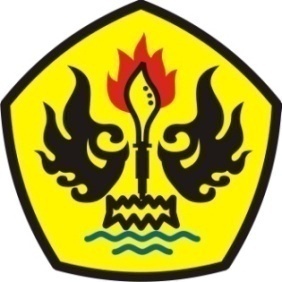 PROGRAM DOKTOR ILMU MANAJEMENFAKULTAS PASCASARJANA UNIVERSITAS PASUNDANBANDUNG2013DIM 61-001 PENGARUH  KEPEMIMPINAN VISIONER, KEWIRAUSAHAAN, DAN KEMAMPUAN MANAJERIAL TERHADAP IMPLEMENTASI STRATEGI BISNIS SERTA DAMPAKNYA PADA KINERJA PERUSAHAAN (Studi pada Industri Garmen yang Berorientasi Ekspor di Jawa Barat)The  Influence of Visionary Leadership , Entrepreneurship, and Managerial Capability Towards Business Strategy Implementation which Impact on Corporate Performance (Study at Garment Export Oriented Industry in West Java)Oleh:NANA ROBINSONNPM: 099113007DISERTASIUntuk Memenuhi persyaratan ujian guna memperoleh gelar Doktor Ilmu Manajemen ini telah disetujui oleh Tim Promotor pada tanggal seperti tertera di bawah iniMenyetujui Tim Promotor, Bandung, 8 April 2013Prof. Dr. Ir. H. Iman Sudirman, DEA        Dr. Horas Djulius, SE          Promotor                                        Co PromotorMengetahui, Prof. Dr.  H. M. Didi Turmudzi, Msi           Direktur Fakultas Pascasarjana